REPERTOIRE COMMUNEmmenez moi Aznavour : le refrain"Emmenez-moi au bout de la terre
Emmenez-moi au pays des merveilles
Il me semble que la misère
Serait moins pénible au soleil"L’Estaca en catalan 1968Si estirem tots, ella caurà
Si nous tirons tous, il tombera
I molt de temps no pot durar
Cela ne peut durer plus longtemps
Segur que tomba, tomba, tomba
C'est sûr il tombera, tombera, tombera
Ben corcada deu ser ja.
Bien vermoulu il doît être déjà.
Si tu l'estires fort per acqui
Si tu le tires fort par ici
I jo l'estiro fort per alla
Et que je le tire fort par là
Segur que tomba, tomba, tomba,
C'est sûr, il tombera, tombera, tombera,
I ens podrem alliberar.
Et nous pourrons nous libérer.Bella Ciao : dernière strophe«È questo il fiore del partigiano»,
o bella, ciao! bella, ciao! bella, ciao, ciao, ciao!
«È questo il fiore del partigiano, morto per la libertà!»Bambali : chant des piroguiers de Casamance Bambali bamba Soyé bali bamba Bamba li bamba yé                                                                       Yé wanatoli bayé, wanatoli bayé, wanatoli bayé, 21 juin 2019Fête de la musique Chansons dans les rues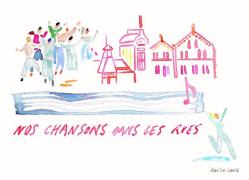 Répétitions : Foyer Social et Familial 4 rue Victor Hugo:                                                   Mercredis 5, 12 et 19 juin de 14h à 15h30Ecole des Arts 9 rue des pompiers :Jeudi 20 juin  de 18h30 à 20h30Collège Leclerc : Vendredi 21 juin au de 9h à 17h30 repas tirés du sacDéambulation batucada de 18h15 à 19h15 de l’école Mermoz à la place Victor HugoFin 21h